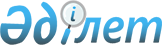 О внесении изменений в административно-территориальную единицу Жылыойского районаРешение Атырауского областного Маслихата от 8 декабря 2006 года
N 344-III и постановление Акимата Атырауской области от 12 октября 2006 года N 244. Зарегистрировано Департаментом юстиции Атырауской области 8 января 2007 года за N 2477



      В соответствии со статьей 11 
 Закона 
 Республики Казахстан от 8 декабря 1993 года №



N 4200 "Об административно-территориальном устройстве Республики Казахстан", на основании



решения Жылыойского районного маслихата и постановления акимата Жылыойского района от 14



июня 2006 года N ІІ-25-6 областной маслихат решил и акимат области постановил:




      1. Упразднить аул Кенарал Косшагилского сельского округа Жылыойского района.




      2. Данное решение и постановление вступает в силу со дня государственной регистрации.


      


Председатель ХХІІ сессии                         Аким области




      Областного маслихата



      Секретарь областного маслихата


					© 2012. РГП на ПХВ «Институт законодательства и правовой информации Республики Казахстан» Министерства юстиции Республики Казахстан
				